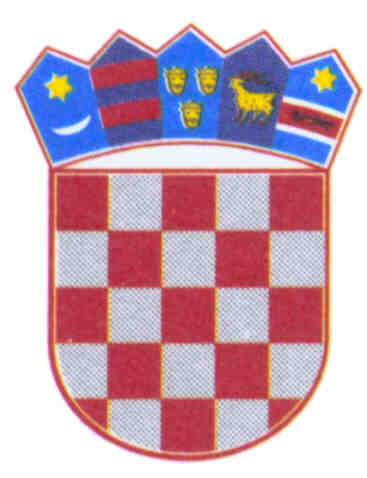       REPUBLIKA HRVATSKAPOŽEŠKO SLAVONSKA ŽUPANIJAOPĆINA BRESTOVAC      NačelnikKLASA:351-02/18-01/01URBROJ:2177-02/03-18-1Brestovac,16.travnja 2018.g.        Na temelju članka 64. Zakona o zaštiti okoliša („Narodne novine“ broj 80/13, 153/13, 78/15,12/18) i članka 21. Uredbe o strateškoj procjeni utjecaja plana i programa na okoliš („Narodne novine“ broj 64/08), a u skladu sa odredbama članka 46. Statuta općine Brestovac („Službeni glasnik Općine Brestovac“ broj 3/2013 i 9/2013) Općinski načelnik Općine Brestovac donosi                                                            O D L U K U           o započinjanju postupka ocjene o potrebi strateške procjene utjecaja na okoliš       za Plan gospodarenja otpadom Općine Brestovac za razdoblje 2018.- 2023. godine                                                                 Članak 1.        Na temelju mišljenja Upravnog odjela za gospodarstvo i graditeljstvo Požeško-slavonske županije,KLASA:351-03/18-01/16,URBROJ:2177/1-06/06/12-18-2 od 13.ožujka 2018.g.,za Plan gospodarenja otpadom Općine Brestovac za razdoblje 2018.-2023.godine potrebno je provesti postupak u kojem se odlučuje o potrebi provedbe strateške procjene utjecaja na okoliš.                                                                Članak 2.        Donošenjem ove Odluke započinje postupak ocjene o potrebi strateške procjene utjecaja na okoliš za Plan gospodarenja otpadom Općine Brestovac za razdoblje 2018.-2023.godine.        Postupak ocjene o potrebi strateške procjene prema ovoj Odluci provodi Jedinstveni upravni odjel Općine Brestovac u suradnji s Upravnim odjelom za gospodarstvo i graditeljstvo Požeško-slavonske županije.                                                                Članak 3.        Donošenje Plana iz članka 1.ove Odluke propisano je člankom 28.Zakona o održivom gospodarenju otpadom (NN 94/13,73/17).        Sukladno navedenom zakonu,Planom se određuje i usmjerava gospodarenje otpadom te se na temelju analize postojećeg stanja na području gospodarenjem otpadom kao i ciljeva gospodarenja otpadom određuju mjere za unaprjeđenje postupka pripreme za ponovnu uporabu,recikliranje i drugih postupaka zbrinjavanja otpadom na području Općine Brestovac.                                                                 Članak 4.       Osnovni razlog donošenja Plana je usklađenje s Planom gospodarenja otpadom Republike Hrvatske za razdoblje 2017.-2022.godine (NN broj 3/17) kao planom višeg reda,kao i važećim zakonskim propisima vezanim uz gospodarenje otpadom.        Ciljevi koji se trebaju ostvariti Planom: povećanje nadzora toka otpadamjere izbjegavanja i smanjivanja otpadaunapređenje cjelovitog sustava gospodarenja otpadomedukacija i komunikacija s javnošćurazvoj sustava odvojenog skupljanja približavanjem mjestu nastanka,naročito komunalnog otpadapovećanje udjela odvojeno prikupljenog otpadaunapređenje recikliranja i ponovne oporabe otpadaobrada ostatnog otpada prije konačnog zbrinjavanjasmanjivanje udjela biorazgradivog otpada koji treba odložitipostupno napuštanje odlaganja neobrađenog otpadasamoodrživo financiranje sustava gospodarenja komunalnim otpadom.Programska polazišta sadržana su u.zakonodavnim okvirima Europske unije i Republike Hrvatskedokumentima gospodarenja otpadomprostorno-planskoj dokumentacijipravnim aktima Općine Brestovac.                                                                 Članak 5.       Stručni izrađivač Plana je tvrtka Hidroplan d.o.o.,Zagreb.       Tijelo za donošenje Plana je predstavničko tijelo sukladno članku 21.,stavku 4.Zakona o održivom gospodarenju otpadom.                                                                 Članak 6.        Radnje koje će se provesti u postupku ocjene o potrebi strateške procjene utjecaja na okoliš plana provode se sukladno odredbama Zakona o zaštiti okoliša (NN 80/13, 153/13, 78/15,12/18), Zakona o zaštiti prirode (NN 80/13),Uredbe o strateškoj procjeni utjecaja plana i programa na okoliš (NN 3/17),(dalje u tekstu:Uredba) i to slijedećim redoslijedom:1.Nakon donošenja ove odluke,Jedinstveni upravni odjel Općine Brestovac započinje postupak ocjene2. Jedinstveni upravni odjel Općine Brestovac će sukladno članku 29.Uredbe zatražiti mišljenja tijela i/ili osoba određena posebnim propisima,te tijela jedinica lokalne i regionalne (područne) samouprave i drugih tijela ovisno o obuhvatu i drugim značajkama Plana.U prilogu 1. nalazi se popis osoba i tijela koji sudjeluju u postupku ocjene.Tijela i osobe iz Priloga 1. obvezni su svoje mišljenje dostaviti u roku od 30 dana od dana zaprimanja zahtjeva.3.Zahtjev za davanjem mišljenja obvezno se dostavlja Upravi za zaštitu prirode Ministarstva zaštite okoliša i energetike radi utvrđivanja mogućih značajnijih negativnih utjecaja Plana na ciljeve očuvanja i cjelovitosti područja ekološke mreže sukladno zakonu o zaštiti prirode4. Jedinstveni upravni odjel Općine Brestovac dužan je o provedenom postupku dostaviti Upravnom odjelu za gospodarstvo i graditeljstvo Požeško-slavonske županije prijedlog teksta Odluke o potrebi strateške procjene,zahtjev za davanje mišljenja,cjelovitu dokumentaciju iz postupka (kopije svih dopisa),popunjen obrazac o ocjeni o potrebi strateške procjene utjecaja strategije,plana i programa na okoliš iz Priloga II.Uredbe.5.Temeljem rezultata provedene ocjene u predmetnom postupku donosi se Odluka o obvezi provedbe strateške procjene,odnosno Odluka da nije potrebno provesti postupak strateške procjene:           a) Ako se u postupku ocjene o potrebi strateške procjene utvrdi da Plan može imati značajan utjecaj na okoliš,donosi se Odluka o obvezi provedbe strateške procjene koja sadrži osobito razloge zbog kojih je utvrđena potreba strateške procjene sukladno kriterijima iz Priloga III.Uredbe o strateškoj procjeni utjecaja strategije,plana i programa na okoliš.           b)Ako se u postupku ocjene o potrebi strateške procjene utvrdi da Plan nema značajan utjecaj na okoliš,donosi se Odluka da nije potrebno provesti stratešku procjenu.odluka mora sadržavati osnovne podatke o Planu gospodarenja otpadom i obrazloženje razloga zbog kojih je utvrđeno da nije potrebno provesti stratešku procjenu.6.O odlukama u postupku informira se javnost sukladno zakonu o zaštiti okoliša i Uredbi o informiranju i sudjelovanju javnosti i zainteresirane javnosti u pitanjima zaštite okoliša.                                                                 Članak 7.        Ocjena prihvatljivosti Plana za područje ekološke mreže provest će se prema odredbama Zakona o zaštiti prirode (NN 80/13) i provest će se u okviru postupka ocjene o potrebi strateške procjene.                                                                       Članak 8.       U postupku ocjene o potrebi strateške procjene prema ovoj Odluci sudjelovat će tijela i osobe navedene u Prilogu 1.ove Odluke.                                                                 Članak 9.      Općina Brestovac će o ovoj Odluci informirati javnost sukladno odredbama zakona o zaštiti okoliša i odredbama Uredbe o informiranju i sudjelovanju javnosti i zainteresirane javnosti u pitanjima zaštite okoliša (NN 64/08).                                                                  Članak 5.       Ova Odluka stupa na snagu danom donošenja i bit će objavljena službenim Internet stranicama Općine Brestovac.                                                                                        OPĆINA BRESTOVAC                                                                                        OPĆINSKI NAČELNIK                                                                                             Zdravko Mandić,inž.  Prilog 1.:Popis tijela i osoba koje sudjeluju u postupku ocjene o potrebi strateške procjeneMinistarstvo zaštite okoliša i energetike,Uprava za zaštitu prirode,Radnička cesta 80,ZagrebPožeško-slavonska županija,Upravni odjel za gospodarstvo i graditeljstvo,Županijska 7,PožegaTekija d.o.o.,Vodovodna 1,PožegaKomunalac-Požega d.o.o.,Vukovarska 8,PožegaGrad Požega,trg Sv.Trojstva 1,Požega Grad Pakrac,Trg bana J.Jelačića 18,34550 PakracOpćina Velika, Zvonimirova 1a,34330 VelikaOpćina Cernik,Frankopanska 117,CernikOpćina Staro Petrovo Selo,Trg Kralja Tomislava 2,35420 Staro Petrovo Selo